บัญชีผลิตและบัญชีรับ-จ่ายวัตถุออกฤทธิ์ในประเภท ๒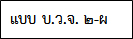 สำหรับผู้รับอนุญาตผลิตซึ่งวัตถุออกฤทธิ์ในประเภท ๒ประจำเดือน............................................... พ.ศ. .... กรณีเพื่อประโยชน์ของทางราชการ (โปรดระบุ).....................................................   กรณีเป็นผู้ได้รับมอบหมายจากกระทรวงสาธารณสุข    กรณีเป็นการผลิตเพื่อส่งออกและส่งออก   ชื่อผู้รับอนุญาต..........................................................................................ใบอนุญาตผลิตซึ่งวัตถุออกฤทธิ์ในประเภท ๒ เลขที่.........................สถานที่ชื่อ...............................................................ตั้งอยู่เลขที่.............ตรอก/ซอย…....................ถนน.............................หมู่ที่.......ตำบล/แขวง..............................อำเภอ/เขต..................................จังหวัด..............................โทร............................ชื่อวัตถุออกฤทธิ์/วัตถุตำรับ ความแรงต่อหน่วย และขนาดบรรจุ............................................................................................ชื่อการค้า (ถ้ามี) ................................................................................	หมายเหตุ :	(๑) * ระบุหน่วย เช่น กรณียาน้ำให้ระบุเป็น “มิลลิลิตร” หรือ กรณียาเม็ดให้ระบุเป็น “เม็ด” หรือ “แคปซูล” หรือ กรณียาฉีดให้ระบุเป็น “ampule” หรือ “vial” ฯลฯ			(๒) ** โปรดลงชื่อ (กรณีเป็นผู้ได้รับมอบหมายจากกระทรวงสาธารณสุขและกรณีเป็นการผลิตเพื่อส่งออกและส่งออกให้ลงชื่อทั้งเภสัชกรและผู้รับอนุญาต/ผู้ดำเนินกิจการ)			(๓) ให้ขีดฆ่าข้อความที่ไม่ต้องการออก												(๔) ให้ขีดเลือกข้อความในช่อง   ให้ตรงตามที่ประสงค์ขออนุญาตเพียงช่องเดียว										วัน เดือน ปี วัตถุดิบที่ใช้ในการผลิตวัตถุดิบที่ใช้ในการผลิตวัตถุดิบที่ใช้ในการผลิตวัตถุดิบที่ใช้ในการผลิตวัตถุดิบที่ใช้ในการผลิตวัตถุดิบที่ใช้ในการผลิตวัตถุดิบที่ใช้ในการผลิตวัตถุดิบที่ใช้ในการผลิตผลิตภัณฑ์หรือวัตถุตำรับที่ผลิตได้ผลิตภัณฑ์หรือวัตถุตำรับที่ผลิตได้ผลิตภัณฑ์หรือวัตถุตำรับที่ผลิตได้เภสัชกร** ผู้รับอนุญาต/
ผู้ดำเนินกิจการ* หมายเหตุวัน เดือน ปี วัตถุออกฤทธิ์ในประเภท  ๒
ที่ใช้ในการผลิตวัตถุออกฤทธิ์ในประเภท  ๒
ที่ใช้ในการผลิตวัตถุออกฤทธิ์ในประเภท  ๒
ที่ใช้ในการผลิตวัตถุประสงค์ของการจ่าย ปริมาณของวัตถุออกฤทธิ์ในประเภท ๒(กรัม/กิโลกรัม)ปริมาณของวัตถุออกฤทธิ์ในประเภท ๒(กรัม/กิโลกรัม)ปริมาณของวัตถุออกฤทธิ์ในประเภท ๒(กรัม/กิโลกรัม)ปริมาณของวัตถุออกฤทธิ์ในประเภท ๒(กรัม/กิโลกรัม)ผลิตภัณฑ์หรือวัตถุตำรับที่ผลิตได้ผลิตภัณฑ์หรือวัตถุตำรับที่ผลิตได้ผลิตภัณฑ์หรือวัตถุตำรับที่ผลิตได้เภสัชกร** ผู้รับอนุญาต/
ผู้ดำเนินกิจการ* หมายเหตุวัน เดือน ปี ชื่อผู้ผลิต
และแหล่งผลิตเลขที่/
รุ่นที่/ครั้งที่ผลิตได้มาจากวัตถุประสงค์ของการจ่าย ยอดยกมารับจ่ายคงเหลือ เลขที่/ 
รุ่นที่/ครั้งที่ผลิตจำนวน/ปริมาณที่ผลิตได้
(หน่วย......................)*   จำนวน/ปริมาณที่ผลิตได้
(หน่วย......................)*   เภสัชกร** ผู้รับอนุญาต/
ผู้ดำเนินกิจการ* หมายเหตุวัน เดือน ปี ชื่อผู้ผลิต
และแหล่งผลิตเลขที่/
รุ่นที่/ครั้งที่ผลิตได้มาจากวัตถุประสงค์ของการจ่าย ยอดยกมารับจ่ายคงเหลือ เลขที่/ 
รุ่นที่/ครั้งที่ผลิตจำนวน/ปริมาณที่ผลิตได้
(หน่วย......................)*   จำนวน/ปริมาณที่ผลิตได้
(หน่วย......................)*   เภสัชกร** ผู้รับอนุญาต/
ผู้ดำเนินกิจการ* หมายเหตุวัน เดือน ปี ชื่อผู้ผลิต
และแหล่งผลิตเลขที่/
รุ่นที่/ครั้งที่ผลิตได้มาจากวัตถุประสงค์ของการจ่าย ยอดยกมารับจ่ายคงเหลือ เลขที่/ 
รุ่นที่/ครั้งที่ผลิตตามทฤษฎีผลิตได้จริงเภสัชกร** ผู้รับอนุญาต/
ผู้ดำเนินกิจการ* หมายเหตุรวมรวมรวมรวม